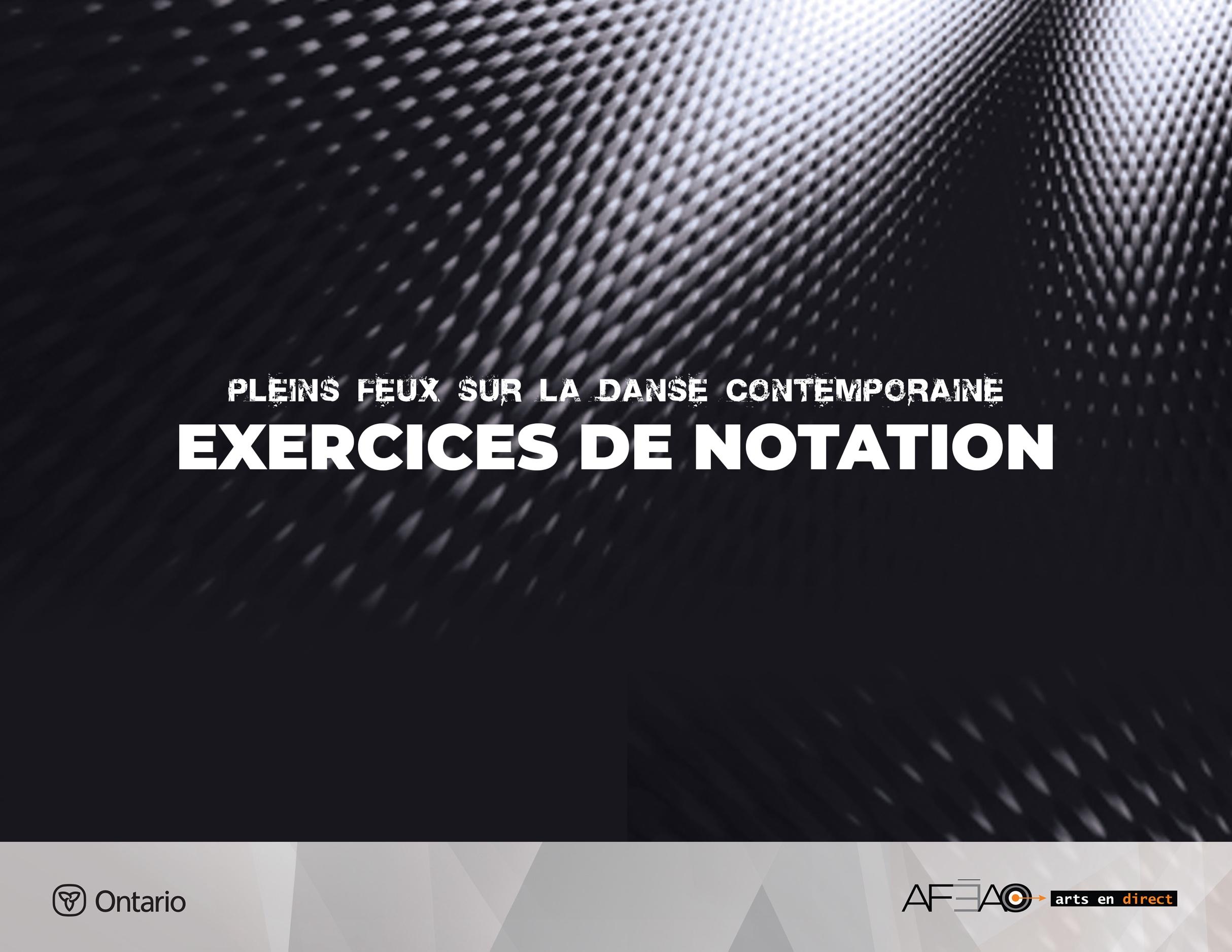 EXERCICE DE NOTATION 7Assouplissement au solCet exercice cible le bassin et le tronc. Il prépare donc à tous les mouvements d’amplitudes.Aspects d’exécution techniqueIls ont pour but d’ :assouplir les hanches, les muscles du bas du dos et des jambes;améliorer la force des muscles de tout le corps; améliorer la posture.Musique : ¾, vitesse moyenne, avec calme et élasticité.Position de départ : assis, pieds ens embles, mains en appui à côté des hanches.Introduction : 523 , 623, 723, 823 – enroulement du bassin.Assouplissement au sol : 8 fois 8 tempsPour exécuter cet exercice, il faut repérer les ischions, os qui servent d’appui au bassin.En palpant les fesses, on sent les pointes osseuses sur lesquelles on doit s’asseoir.Assouplissement au sol : 8 fois 8 tempsPour exécuter cet exercice, il faut repérer les ischions, os qui servent d’appui au bassin.En palpant les fesses, on sent les pointes osseuses sur lesquelles on doit s’asseoir.Assouplissement au sol : 8 fois 8 tempsPour exécuter cet exercice, il faut repérer les ischions, os qui servent d’appui au bassin.En palpant les fesses, on sent les pointes osseuses sur lesquelles on doit s’asseoir.ComptesDescriptionConsidérations techniques et visualisation123223Assis; pieds ensembleDérouler le bassin et le tronc 
à la verticale en inspirant,Enrouler en expirant,Presser légèrement sur les mains et placer le bassin sur les ischions en inspirant.Dérouler le tronc successivement 
à la verticale. Détendre les épaules 
et placer les omoplates à plat dans le dos.Expirer, enrouler en commençant par 
le bassin. La taille, le torse et la tête suivent progressivement.323423Dérouler le tronc en inspirant, Expirer et enrouler.523623Inspirer et déroulerTenir la position et placer les bras en seconde,Activer les muscles abdominaux.Détendre les épaul es pendant l’ouverture des bras.723, 823Changer de position : Les genoux fléchissent au plafond, mains sur les genoux, les coudes 
à la seconde Détendre le dos.Maintenir le support sur les ischions.Sentir les genoux qui dégagent à côté 
et en haut durant la rotation en parallèle.S’assurer que la flexion ne provoque 
pas une rétroversion du bassin.Sentir l’appui de tous les orteils au sol.123, 223323, 423523, 623Dérouler, enrouler :Dérouler, enrouler,Dérouler allonger les bras et tenir,Accompagner le mouvement 
de la respiration.Mêmes aspects d’exécution techniques.723,823Changer en 2e position;Fléchir, pieds à plat, mains 
sur les genoux, coudes en seconde,Enrouler le dos.Activer les muscles abdominaux et dorsaux.Détendre les épaules et sentir l’opposition entre les coudes à la seconde.123, 223323, 423523, 623Dérouler le dos en allongeant les jambes et fléchir les pieds, les bras à la seconde, mains fléchies,Enrouler en fléchissant les genoux, mains sur les genoux,Répéter; dérouler et détendre,Dérouler tenir la position,Maintenir le support sur les ischions. Supporter les muscles abdominaux 
et dorsaux.Détendre les épaules durant l’ouverture 
des bras.723,8238 tempsPointer les pieds et détendre 
les mains, Bras se déplacent vers l’avant 
et enrouler à partir de la tête, suivi des épaules et du thorax et du bassin. Étirement en 2e position.Supporter les muscles abdominaux 
et dorsaux.Détendre les épaules durant l’ouverture 
des bras. Garder les genoux face au plafond.1, 2, 3, 45, 6, 7,8,Remonter : tirer la tête en avant 
et en haut, bras seconde,Fermer les jambes en 1re et fléchir 
les genoux, mains sur les genoux, Détendre et enrouler le dos.Amorcer la remontée par le des sus 
de la tête, le regard vers le bas pour éviter de regarder devant et tirer le menton qui accumule des tensions dans le cou et dans les épaules. Allonger la colonne vertébrale pour remonter le dos plat.Replacer les ischions au sol.123, 223323, 423523, 623723,823Étirement en 1re position :Dérouler le dos, allonger les jambes, pieds et mains fléchis, les bras ouvrent en 2e amplifiée,Et enrouler,Répéter : allonger et, Allonger et tenir la position, Pointer les pieds et détendre les mains, Enrouler devant pour étirer l’intérieur des cuisses et l’arrière des jambesMêmes aspects d’exécution technique.8 tempsDétendre et étirer le corps 
en 1re position parallèle, pieds pointés ou fléchis.Mêmes aspects d’exécution technique.Dérouler le dos pour terminer.Dérouler le dos pour terminer.Dérouler le dos pour terminer.